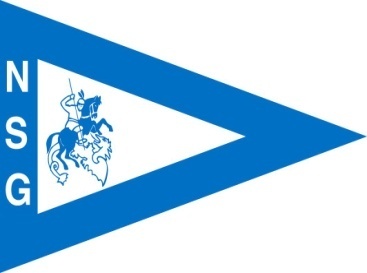 ATTESTAZIONE DI PROPRIETA’		Consapevole che la non corretta attestazione comporta una grave violazione di quanto deliberato dal Consiglio Direttivo, il sottoscritto ……………………………………………………………………. socio ordinario della Nautica San Giorgio ed assegnatario del posto barca n° …………DICHIARAsotto la propria responsabilità, di  essere il possessore dell’imbarcazione:Tipologia (nome/cantiere/modello) …………………………………..     Vela           Motore   Lunghezza mt …………….…..Larghezza mt …………………Motore (eb/fb, marca e potenza) ……………………………………..di essere, altresì, l’intestatario dell’assicurazione, in corso di validità, dell’imbarcazione e/o motore sopra riportati.In fede.Data									Firma…………………………….						…………………………….	Allegati:Copia tagliando assicurazionePer ricezione e presa visioneDirettore di Banchina………………………………